Fundamental  clinical  worksheetSt name :Instructor name :Client initials:Marital  status:Occupation:Unit :Bed :Siblings:Age :Weight:Height:Current  medical diagnosis:Chief  complain :Praif  medical  and surgical history : Diagnostic procedures  and interpretation :Pathophysiology of disease:Vital sings :Allergy/side effects  :Diet  :Activity  order :Limitation  :Lab test : Intervenes solution  :Medication : Nursing Care plan :1_2-Physical  assessment :General  appearance :Cardiovascular system :Chest exam :Urinary elimenation :Facal elimenation:Lower extremities :Sleep : Activity:Psychological  assessment : رابطة الجامعين /محافظة الخليل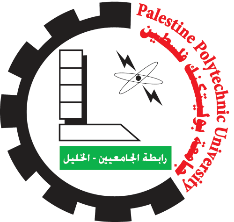 University Graduates Unionجامعة بوليتكنك فلسطينPalestine Polytechnic Universityكلية التمريض College of NursingInterpretation Rational Diagnostic  test Interpretation Normal rangeTestNursing implication Rational for administration RouteDoseTimeNameEvaluation Rational Intervention Plan and outcome Nursing  diagnosis Assessment 